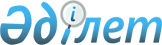 2016 жылға Ертіс ауданы тұрғындарының нысаналы топтарына жататын тұлғалардың қосымша тізбесін белгілеу туралы
					
			Күшін жойған
			
			
		
					Павлодар облысы Ертіс аудандық әкімдігінің 2016 жылғы 14 наурыздағы № 54/2 қаулысы. Павлодар облысының Әділет департаментінде 2016 жылғы 24 наурызда № 5007 болып тіркелді. Күші жойылды - Павлодар облысы Ертіс аудандық әкімдігінің 2016 жылғы 12 мамырдағы № 109/3 қаулысымен      Ескерту. Күші жойылды - Павлодар облысы Ертіс аудандық әкімдігінің 12.05.2016 № 109/3 қаулысымен.

      Қазақстан Республикасының 2001 жылғы 23 қаңтардағы "Халықты жұмыспен қамту туралы" Заңының 5-бабының 2-тармағына сәйкес Ертіс ауданының әкімдігі ҚАУЛЫ ЕТЕДІ:

      1. Ертіс ауданы аумағында тұратын тұрғындарының нысаналы топтарына жататын тұлғалардың 2016 жылға арналған қосымша тізбесі белгіленсін:

      1) 50 жастан асқан тұлғалар;

      2) он екі ай және одан артық жұмыс істемейтін тұлғалар;

      3) отбасында бір де бір жұмыс істейтін адамы жоқ тұлғалар;

      4) дәрігерлік–кеңестік комиссияның анықтамасы бойынша еңбекке шектеулі тұлғалар.

      2. Осы қаулының орындалуын бақылау аудан әкімінің әлеуметтік мәселелер жөніндегі орынбасарына жүктелсін.

      3. Осы қаулы алғаш ресми жарияланған күнінен бастап қолданысқа енгізіледі.


					© 2012. Қазақстан Республикасы Әділет министрлігінің «Қазақстан Республикасының Заңнама және құқықтық ақпарат институты» ШЖҚ РМК
				
      Аудан әкімі

В. Дубовицкий
